TODAY’S DATE: ___________________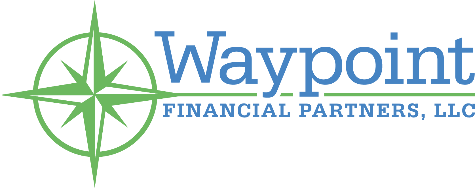 PERSONAL INFORMATION                                      CLIENT #1	                             CLIENT #2/SPOUSENAME: ________________________________	NAME: _________________________________DOB: _________________________________	DOB: _________________________________OCCUPATION: __________________________	OCCUPATION: __________________________EMPLOYER/ADDRESS: ____________________	EMPLOYER/ADDRESS: ____________________	PHONE (PLACE A “*” BY PREFERRED CONTACT METHOD):M: ___________________________________	M: ___________________________________H: ___________________________________	H: ___________________________________W: ___________________________________	W: ___________________________________EMAIL: ________________________________	EMAIL: ________________________________HOME ADDRESS: _______________________________________________________________________# OF DEPENDENTS: ___________________INSURANCE INFORMATIONLONG TERM CARE: CLIENT #1	       YES               NO                    CLIENT #2/SPOUSE	       YES               NOLIFE INSURANCE: ARE YOU INTERESTED?    	       YES               NODisability Income Insurance:(continued) FINANCIAL INFORMATIONCLIENT #1 INCOME: ______________________	CLIENT #2/SPOUSE INCOME: ______________________OTHER SOURCES OF INCOME: $___________________   SOURCE LIST:__________________________________MORTGAGE: _____________________WILL/TRUST: ____________________DEBT BAL:____________________INVESTMENT EXPERIENCE: (APPROXIMATE VALUES)CASH/CHECKING $______________ SAVINGS/CDs $______________ADD’L SAVINGS TYPE/$AMT ____________ADD’L DEBT $/TYPE ______________ MUTUAL FUNDS/STOCKS ______________ IRA/SEP __________________401(k) CLIENT #1:$________________Contribution %____ ,  PENSION ESTIMATE: ______________401 (k) CLIENT #2:$________________Contribution %____ , PENSION ESTIMATE: ______________Desired retirement date: ___________________________________REAL ESTATEPrimary residence value: $____________________	Investment Real Estate value: $____________________Rental Property value: $______________________	Vacation home value: $__________________________FINANCIAL PRIORITIES/INVESTMENT OBJECTIVES: (circle all that apply)Managing risk: Replacement income, Protect Assets, Final ExpensesFinancial Independence: Retirement needs, Systematic savingsWhen investing, do you consider yourself:   Conservative          Conservative/Moderate         Moderate               Moderate/Aggressive             Aggressive  Investment Time Horizon:              Short (0-3 years)          Medium (3-7 years)           Long (>7 years)Additional comments: (please list additional items that you would like to discuss.)________________________________________________________________________________________________________________________________________________________________________________________________________________________________________________________________________________________________InsuredAmountCompanyTermPermYears remaining (Term) ddI      InsuredMonthly BenefitCompany/Private PolicyShortLongPremium